Publicado en  el 15/12/2014 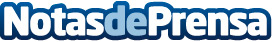 Bankia concede 1.000 millones de euros a las empresas a través del préstamo vinculado a la facilidad crediticia del BCE Bankia ha otorgado a las empresas españolas durante los últimos tres meses financiación por cerca de 1.000 millones de euros a través de su Préstamo Dinamización, vinculado a la facilidad crediticia del BCE, que tiene como gran atractivo una rebaja media de un 30% de los tipos de interés aplicados.Datos de contacto:BankiaNota de prensa publicada en: https://www.notasdeprensa.es/bankia-concede-1-000-millones-de-euros-a-las_1 Categorias: Finanzas http://www.notasdeprensa.es